1. 기본 인적사항2. 학력사항3. 경력사항 4. 자격사항 및 어학능력5. 징계내역※ 최근 5년 내의 징계내역에 대해 기재하며 징계내역이 없을 경우 징계사유에 “최근 5년 내 징계사실 없음”으로 기재해주시기 바랍니다. 사실과 다르게 기재할 경우 채용이 취소될 수 있으니 정확하게 기재바랍니다.6. 병역사항7. 장애 및 보훈경 력 기 술 서☞ 학력, 경력 등을 허위로 기재하여 추후 허위사실이 판명 될 경우 채용이 취소될 수 있으니 정확하게 기재바랍니다.자 기 소 개 서모든 기재사항이 사실과 같음을 확인합니다.                     년       월       일   지원자 :              (인) 년       월       일   지원자 :              (인)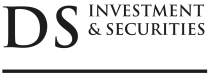 입 사 지 원 서신입 / 경력입 사 지 원 서지 원 부 서성명(한글)성명(영문)회사기재란회사기재란현 주소책정연봉생년월일연 령입사 예정일전화번호 휴대폰직  위이메일 직  책희망연봉 기타사항입학년월졸업년월학교 (고등학교 포함)전공졸업구분소재지주간/야간학점년 월년 월고등학교년 월년 월(전문)대학/년 월년 월대학교/년 월년 월대학원/근무기간회사명담당업무최종직위연봉퇴직사유년 월 ~ 년 월만원년 월 ~ 년 월만원년 월 ~ 년 월만원년 월 ~ 년 월만원자격면허자격 및 면허명취득일인증기관어학능력언어점수/등급취득일자자격면허년  월어학능력자격면허년  월어학능력자격면허년  월어학능력자격면허년  월어학능력자격면허년  월어학능력징계양정징계사유징계일자징계기관구분면제사유군별병과계급복무기간필  / 미필 / 면제년 월 ~ 년 월장애인 등록여부장애등급장애내용국가보훈대상여부보훈 내용당사 직원 중 알고있는 사람등록 / 미등록대상 / 비대상경력직 지원자의 경우, 기존 담당 프로젝트 및 직무를 중심으로 상세하게 기술하여 주십시오.(신입 지원자일 경우 자기소개서만 작성하며, 경력기술서 페이지는 삭제 바랍니다.)직무와 관련된 지식, 성취감 경험, 역량 및 관심사항 기술성격 장/단점입사 후 포부/계획    디에스투자증권㈜ 은 본인의 개인정보를 수집, 이용하고자 하는 경우에는 『개인정보 보호법』제15조, 제17조, 제22조에 따라 동의를 얻어야 합니다. 이에 본인은 귀사가 아래의 내용과 같이 본인의 개인정보를 수집, 이용하는데 동의 합니다.입사 지원 시 수집하는 개인정보의 범위

  ① 개인정보 : 성명, Email주소 
  ② 필수항목 : 주소, 핸드폰번호, 전화번호, 병역사항, 학력사항, 자기소개 등
  ③ 선택항목 : 신상정보, 외국어능력, 자격증, 근무경력사항, 가족사항, 보훈여부, 장애여부 등개인정보의 수집목적 및 이용목적제공하신 정보는 서류전형, 면접전형 등 입사지원 서비스 및 채용 관련 정보 제공, 지원자 사후 관리 등을 위해서 사용합니다.
  ① 본인 확인 및 식별 절차에 이용: 성명, Email주소, 비밀번호
  ② 지원자와의 의사소통 및 정보 전달 등에 이용 : 성명, 주소, 핸드폰번호, 전화번호, Email주소
  ③ 서류전형, 면접전형 등 지원자 평가에 이용 : 출신학교, 취득학점, 외국어능력, 자격증,근무경력사항, 수상경력, 동아리/봉사활동 등
  ④ 기타 개인맞춤 서비스 제공에 이용 : 장애인 구분, 보훈 구분, 병역 구분 등
  ⑤ 단, 이용자의 기본적 인권 침해의 우려가 있는 민감한 개인정보 
      (인종 및 민족, 사상 및 신조, 정치적 성향 및 범죄기록 등)는 수집하지 않습니다. 개인정보의 보유기간 및 이용기간수집된 개인정보의 보유기간은 입사지원서 제출 후 만 5년 또는 입사지원서 삭제 신청 시까지 입니다. 또한 삭제 요청시 당사는 지원자의 개인정보를 재생이 불가능한 방법으로 즉시 파기하며 개인정보가 제3자에게 제공된 경우에는 제3자에게도 파기하도록 지시합니다.
※ 입사지원자는 동의서의 제출을 거부할 권리가 있으며, 동의서 제출 거부 시 채용절차가 중단될 수 있습니다□동의합니다.                                   □동의하지 않습니다.